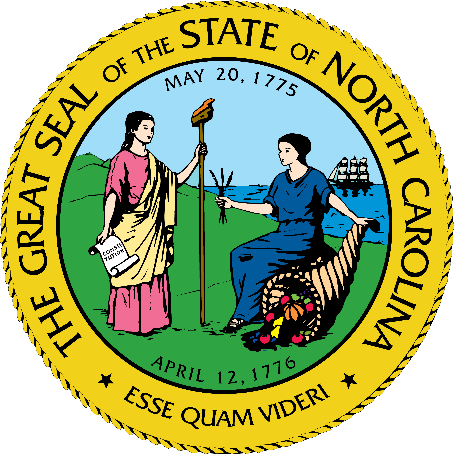      NC Medicaid Managed CareData Specifications & Requirements for sharing Patient Risk Data to Support Tailored Care Management for Tailored and Prepaid Inpatient Health PlansContentsIntroductionPatient Risk Data Sharing by BH I/DD TPs or PIHPs with AMH+ practices, CMAs and/or their affiliated Clinically Integrated Networks (CINs)Patient Risk Data Sharing by AMH+ practices, CMAs and/or their affiliated Clinically Integrated Networks (CINs) with BH I/DD TPs or PIHPsSubmission GuidanceInstructions for Populating the Patient Risk List Data FieldsPatient Risk List Field Mapping to the BCM051 Care Management ReportScenariosAppendix I. IntroductionThe Behavioral Health (BH) and Intellectual/Developmental Disability (I/DD) Tailored Plan (TP) Contract and the Prepaid Inpatient Health Plan (PIHP) Contracts are the primary sources for BH I/DD TP, PIHP, and Tailored Care Management (Tailored CM) data exchange and health information technology requirements. The Tailored CM Data Strategy FAQ and Care Management Data System Guidance are also helpful resources that should be referenced by the Tailored Plans in enabling Tailored CM data exchanges to support the Tailored CM requirements.North Carolina’s Behavioral Health I/DD Tailored Plan RFA & Contract DocumentsTailored CM Data System Guidance Tailored CM Data Strategy FAQ BH I/DD TPs or PIHPs will be expected to share the following data in a machine-readable format with Advanced Medical Home + (AMH+) practices and Care Management Agencies (CMA), or their designated Clinically Integrated Networks (CINs) or Other Partners, for their attributed members to support Tailored CM:​Beneficiary assignment info, including demographic data and any clinically relevant and available eligibility info.​Pharmacy Lock-in dataMember claims/encounter data, including historical physical (PH), behavioral health, and pharmacy (Rx) claims/encounter data with new data delivered monthly (PH/BH) or weekly (Rx).​Acuity tiering and risk stratification data. BH I/DD TPs or PIHPs will receive an acuity tier (e.g., low, medium, high) from the North Carolina Department of Human Services (the Department); BH I/DD TPs or PIHPs required to transmit acuity tier to AMH+ practices/CMAs (and results & methods of any risk stratification they conduct).​Quality measure performance information at the practice level.​Other data to support Tailored CM (e.g., previously established care plans, ADT data, historical member clinical info).To streamline information exchange, and reduce costs and administrative burden for all stakeholders, the Department has developed standard file layouts to assist with the exchange of most of the data required for effective Tailored Care Management. This requirement document outlines the data specifications and requirements for sharing Patient risk data.As a general principle, the Department expects BH I/DD TPs or PIHPs to provide Patient Risk information to AMH+ practices, CMAs and/or their affiliated Clinically Integrated Networks (CINs) for beneficiaries assigned to them in a timely, accurate, and complete manner.  The Department expects that the information provided will be sufficient to match patients and support the duties required under the Tailored CM program.  II. Patient Risk Data Sharing by BH I/DD TPs or PIHPs with AMH+ practices, CMAs and/or their affiliated Clinically Integrated Networks (CINs)File Layout: To streamline information exchange, and reduce costs and administrative burden for all stakeholders, the Department has developed a flat-file layout for sharing Patient List/Risk Score Data. The BH I/DD TPs or PIHPs Patient List/Risk Score file layout is embedded within this document below. Please review information where source is “Tailored Plan” in the file layout (Columns E & F), to understand the specific requirements related to the data that needs to be populated by BH I/DD TPs or PIHPs.File Data Scope: Beneficiaries assigned to AMH+ practices, CMAs and/or their affiliated Clinically Integrated Networks (CINs). These should align with the beneficiaries that the BH I/DD TPs or PIHPs are sharing through the beneficiary assignment file. File data should contain both BH I/DD TP and PIHP members.BH I/DD TPs or PIHPs can identify that a beneficiary has unmet resource needs using the “Priority Population” option = “004 – Unmet Resources”. To identify any such beneficiaries that are enrolled in the Healthy Opportunities pilot, BH I/DD TPs or PIHPs should instead use “Priority Population” option = “013 – Healthy Opportunities Pilot”.File Source: BH I/DD TPs or PIHPsFile Target(s): AMH+ practices, CMAs and/or their affiliated Clinically Integrated Networks (CINs)File Type: Pipe Delimited, Double Quote Qualified File. The file layout prescribes maximum field lengths for each field. The source system is expected to use that information to ensure the field lengths do not exceed the maximum field length while generating the file.File Transmission Type: Secure File Transfer Protocol (sFTP). Source and Target entities should work together to establish file exchange through secure file transfer protocol. File Delivery Frequency: At least monthly. The file should include all currently active and future assignment date beneficiaries with the respective AMH+ practices, CMAs and/or their affiliated Clinically Integrated Networks (CINs). The file should be sent on the 26th of each month between 8:00 PM and 11:59 PM. In case, BH I/DD TPs or PIHPs are sending these weekly, then they should send the file every Sunday between 8:00 PM to 11:59 PM.File Naming Convention: BH I/DD TPs and PIHPs are expected to follow the below file naming convention. File naming convention should be utilized by both BH I/DD TPs and PIHPs.NCMT_PatientListRiskScore_Rel3.0_<TP/PIHPShortName>_< AMH+ practice/CMA/CIN Name >_CCYYMMDD-HHMMSS.TXTBelow are the short names for each BH I/DD TPs/PIHPs, use these for <TP/PIHPShortName>:•	Alliance Health = ALLB•	Partners Health Management = PARB•	Trillium Health Resources = TRIB•	Vaya Health = VAYBFor < AMH+ practice/CMA/CIN Name>, BH I/DD TPs or PIHPs should reference the document titled “Data Specifications & Requirements for Sharing Tailored Care Management Entity Short Names to Support Tailored Care Management for Tailored Plans and Prepaid Inpatient Health Plans” on the NC Medicaid portal here – Link.File Delivery, Acceptance & Processing Validation: The Department has setup a standard process to validate successful file creation and delivery by the source entity and successful acceptance and ingestion by the target entity. All source and target entities will need to follow these standards and report information to the Department that will allow them to validate successful delivery and ingestion of data through interfaces standardized by the Department. These requirements will be shared with both the source and target entities by the Department’s Technology Operations (Tech Ops) team.AMH+ practices/CMAs Onboarding & Testing: As BH I/DD TPs or PIHPs contract with AMH+ practices and CMAs and/or their affiliated CINs, they are expected to have an onboarding process that supports establishing and enabling the exchange of information between the BH I/DD TPs or PIHPs and these practices. BH I/DD TPs or PIHPs shall review these standard file layouts, associated requirements, testing and implementation expectations with their contracted AMH+ practices, CMAs and/or their affiliated CINs and work with them to enable these data exchanges per the requirements outlined in the TP managed care contract and this requirements document. III. Patient Risk Data Sharing by AMH+ practices, CMAs and/or their affiliated Clinically Integrated Networks (CINs) with BH I/DD TPs or PIHPsFile Layout: Same layout that BH I/DD TPs or PIHPs will share with AMH+ practices, CMAs and/or their affiliated Clinically Integrated Networks (CINs). Please review information where source is “AMH+ practices, CMAs and/or their affiliated Clinically Integrated Networks (CINs)” in the file layout (Columns G & H), to understand the specific requirements related to the data that needs to be populated by AMH+ practices, CMAs and/or their affiliated Clinically Integrated Networks (CINs).File Data Scope: Beneficiary panel of AMH+ practices, CMAs and/or their affiliated Clinically Integrated Networks (CINs) beneficiary panel. These should align with the beneficiaries that the BH I/DD TPs or PIHPs are sharing through the beneficiary assignment file. File data should contain both BH I/DD TP and PIHP members.File Source: AMH+ practices, CMAs and/or their affiliated Clinically Integrated Networks (CINs) File Target(s): BH I/DD TPs or PIHPsFile Type: Pipe Delimited, Double Quote Qualified File. The file layout prescribes maximum field lengths for each field. The source system is expected to use that information to ensure the field lengths do not exceed the maximum field length while generating the file.File Transmission Type: Secure File Transfer Protocol (sFTP). Source and target entities should work together to establish file exchange through secure file transfer protocol. File Delivery Frequency: Monthly. 1st Full file should be sent on the 7th of each month between 8:00 PM and 11:59 PM.File Naming Convention: AMH+ practices, CMAs and/or their affiliated Clinically Integrated Networks (CINs) are expected to follow the below file naming conventions. File naming convention should be utilized for both BH I/DD TPs and PIHPs.NCMT_PatientListRiskScore_Rel3.0_<AMH+ practice/CIN1/CMA>_<TP/PIHPShortName>_CCYYMMDD-HHMMSS.TXTBelow are the short names for each BH I/DD TPs/PIHPs, use these for <TP/PIHPShortName>:•	Alliance Health = ALLB•	Partners Health Management = PARB•	Trillium Health Resources = TRIB•	Vaya Health = VAYBFor < AMH+ practice/CMA/CIN Name>, BH I/DD TPs or PIHPs should reference the document titled “Data Specifications & Requirements for Sharing Tailored Care Management Entity Short Names to Support Tailored Care Management for Tailored Plans and Prepaid Inpatient Health Plans” on the NC Medicaid portal here – Link.File Delivery, Acceptance & Processing Validation: The Department has setup a standard process to validate successful file creation and delivery by the source entity and successful acceptance and ingestion by the target entity. All source and target entities will need to follow these standards and report information to the Department that will allow them to validate successful delivery and ingestion of data through interfaces standardized by the Department. These requirements will be shared with AMH+ practices, CMAs and/or their affiliated Clinically Integrated Networks (CINs) by BH I/DD TPs or PIHPs.AMH+ practices/CMAs Onboarding & Testing: As BH I/DD TPs or PIHPs contract with AMH+ practices, CMAs and/or their affiliated Clinically Integrated Networks (CINs), they are expected to have an onboarding process that supports establishing and enabling the exchange of information between the BH I/DD TPs or PIHPs and these practices. AMH+ practices, CMAs and/or their affiliated Clinically Integrated Networks (CINs) should work with their respective BH I/DD TPs or PIHPs to review these standard file layouts, associated requirements, testing and implementation expectations to effectively enable these data exchanges. IV. Submission GuidanceThe Department expects SPs, BH I/DD TPs and/or PIHPs to provide complete, accurate and timely Patient Risk information to AMH Tier 3 practices, AMH+ practices, CMAs and/or their affiliated CINs/Other Data Partners for beneficiaries assigned to them. The Department expects that the information provided will be sufficient to match patients and support the duties required under Medicaid Managed Care.SPs, BH I/DD TPs and/or PIHPs must transmit Patient Risk List data for all their assigned beneficiaries to the applicable AMH Tier 3 practices, AMH+ practices, CMAs and/or their affiliated CINs/Other Data Partners. AMH Tier 3 practices, AMH+ practices, CMAs and/or their affiliated CINs/Other Data Partners should send back the Patient Risk List with all mandatory fields populated, to SPs, BH I/DD TPs or PIHPs as defined in the Data Specifications and Requirements for Sharing Patient Risk List Data. V. Instructions for Populating the Patient Risk List Data FieldsThis section provides additional information on each field in the Patient Risk List file. This section defines which fields are Mandatory (M), Situational (S), or Optional (O) for SPs, BH I/DD TPs and/or PIHPs, as well as AMH Tier 3 practices, AMH+ practices, CMAs, and/or their affiliated CINs/Other Data Partners.Mandatory fields are required to be populated by the Source system. Situational fields for AMH Tier 3 practices, AMH+ practices, CMAs and/or their affiliated CINs/Other Data Partners should be populated if the corresponding field is populated by the SPs, BH I/DD TPs and/or PIHPs. Optional fields should be populated at the Source system’s discretion. Section A. Header InformationTable 1: Populating the Patient Risk List Header Section B. Patient IdentifierTable 2: Instructions for Populating Patient Identifier  Section C. PHP Risk ProfileTable 3: Instructions for Populating PHP Risk Profile Section D. CM Entity Risk Profile & InteractionsTable 4: Instructions for Populating CM Entity Risk Profile and Interactions VI. Patient Risk List Field Mapping to the BCM051 Care Management ReportSPs, BH I/DD TPs, and PIHPs report to The Department care management activities for their members monthly. Information in the Patient Risk List is used to populate the care management activities for the BCM051 Care Management Interaction Beneficiary report that plans submit to The Department. Table 5 identifies the fields from the Patient Risk List that directly correlate to the fields in the .txt data file for the BCM051 Care Management Report.Table 5: DATA_CM_Reason tab  VII. ScenariosHow should the Comprehensive Assessment be reported by Providers on the PRL?AMH Tier 3, AMH+, CMA, CIN or Other Partners should report all interactions that have occurred only during the reporting month. If the interactions occur multiple times during the reporting month, these should be recorded as a cumulative count.For Standard Plans an interaction is defined as: Face-to-face (including virtual) visit with care manager; could include delivery of Comprehensive Assessment, development of Care Plan or other discussion of patient’s health-related needs. Phone call or active email/text exchange between member of care team and Member (must include active participation by both parties; unreturned emails/text messages do NOT count). Phone call or active email/text exchange between member of care team and Member discussing Care Plan or other health-related needs. The following should not be reported as care management encounters in the risk reporting template:Care Management for At Risk Children (CMARC) and Care Management for High Risk Pregnancy (CMHRP) encounters. Care manager leaves a voicemail with Member or sends unreturned email/text message. Health Plan/care manager sends mailer to Member. Phone calls between Member and practice front desk staff for scheduling purposes. Scheduled in-person visit to which the Member fails to show up. For Tailored Care Management (TCM), the minimum contact requirements will be as follows: Care manager contacts for members with behavioral health needs:High Acuity: At least four care manager-to-member contacts per month, including at least one in-person contact with the member. Moderate Acuity: At least three care manager-to-member contacts per month and at least one in-person contact with the member quarterly (includes care management comprehensive assessment if it was conducted in- person). Low Acuity: At least two care manager-to-member contacts per month and at least two in-person contacts with the member per year, approximately six months apart (includes the care management comprehensive assessment if it was conducted in-person). Care manager contacts for members with an I/DD or a TBI: High Acuity: At least three care manager-to-member contacts per month, including two in-person contacts and one telephonic contact with the member. Moderate Acuity: At least three care manager-to-member contacts per month and at least one in-person contact with the member quarterly. o Low Acuity: At least one telephonic contact per month and at least two in person care manager-to-member contacts per year, approximately six months apart.Low Acuity: At least one telephonic contact per month and at least two in person care manager-to-member contacts per year, approximately six months apart.For more information on Tailored Care Management Interactions, see the Tailored CM Provider Manual How should the Comprehensive Assessment be reported by Providers on the PRL?If a Comprehensive Assessment is complete, the most recent Comprehensive Assessment completion date within the reporting period should always be populated within the PRL submission. This field should be left blank by the provider if a Comprehensive Assessment has never been completed or still in progress. If a Comprehensive Assessment was complete in the previous reporting period, or any reporting period prior, the field should be left blank.  How do providers populate the “Date Care Plan Created” field?Providers should populate this field in each PRL submission to the plan and report the date on which the Care Plan was last created within the reporting period. Please note that providers should align on their response to Care Plan Created (Y/N) field. If the Care Plan Created field is a Y, the Care Plan Created field should have a valid date in the format requested. If the Care Plan Created field is a N, the Date Care Plan Created should be left blank.  How do providers populate the “Date Care Plan Updated” field?Providers should populate this field in each PRL submission to the plan and report the most recent date on which the Care Plan was completed or updated within the reporting month. If the Care Plan was never updated or if a Care Plan was never created, this field can be left blank. How do Plans populate PHP Risk Score Category when there are discrepancies between plans and providers risk stratification?There may be instances in which a AMH Tier 3’s, AMH+’s, CMA’s risk score categorization for an individual varies from a PHP’s, BH I/DD TP’s, or PIHP’s risk score categorization. Although the PHPs, BH I/DD TPs, or PIHPs may resolve discrepancies based on their internal processes, The Department expects each PHP, BH I/DD TP, or PIHP to describe and document their approach to resolving risk level categorization discrepancies in the Comprehensive Assessment. The PHP, BH I/DD TP, or PIHP and the AMH Tier 3’s, AMH+’s, CMA’s do not have to automatically equate high risk with a priority population identifier.  VIII.  Appendix Helpful links:Tailored Care Management Data Specifications GuidanceCMHRP/CMARC Data Specifications GuidanceAdvanced Medical Home Data Specifications GuidanceProvider Directory Listing and Affiliation ReportHealthy Opportunities PilotsTailored CM Provider Manual  Maintenance CodeThe Maintenance Type code comes from the member 834 file that Plans receive. ‘001’ is sent if there is a change or an update to the Recipient recordAdditional details: When Plans receive “001” in the first BA full file, do not consider something has changed from the previous PRL file. It is coming from the State’s system and Plans should use it as is. ‘021’ is sent for new RecipientsAdditional details: If a new member is enrolled into a Medicaid program, the 834 file will show “021” as the maintenance type code and this will be pulled into the first full BA file and eventually the PRL sent to the providers. ‘024’ is sent when a Recipient is terminatedAdditional details: This should be populated if the Beneficiary’s assignment to the provider is being end dated and/or the PHP enrollment is being end dated. Suggested CMHRP Referral ReasonThe below embedded document contains suggested PHP Referral Reasons/ Risk Evidence values. PHPs can share more than one Referral Reason; however, the free text field may not contain more than 250 characters. Priority Population Eligibility Criteria Unmet Resources for TCM definition: Non-medical needs of individuals that foundationally influence health, including but not limited to needs related to housing, food, transportation and addressing interpersonal violence/toxic stress.Adults and Children with Special Health Care Needs definition for TPs: Populations who have or are at increased risk of having a chronic illness and/or a physical, developmental, behavioral, or emotional condition and who also require health and related services of a type or amount beyond that usually expected for individuals of similar age. This includes but is not limited to individuals with: HIV/AIDS; an SMI, I/DD or SUD diagnosis; Chronic Pain; Opioid Addiction; or receiving Innovations or TBI waiver services. Change LogChange LogChange LogVersionDateUpdates/Change Made1.011/15/2021Initial Document2.03/7/2022Files Delivery Timing expectations confirmation and additional guidance3.04/19/2022Updated to include File Naming Conventions to Prepaid Inpatient Health Plans (PIHPs) Program4.01/18/2023Additional guidance sections added on PRL submission, Data field instructions/mapping to the BCM051, scenarios and appendix5.01/30/2023Clarifying definition of Face-to-face encounter6.06/20/2023Updating priority populations to include WIC eligibility, SNAP enrollment and eligibility, and Foster Care indicators.Clarified Date Care Manager Assigned/Care Manager Assignment Date fields.7.08/21/2023Updated file naming convention to include TCM Provider/CIN/AMH short names. 8.010/23/2023Section C updated with additional guidance on Risk Evidence as it relates to CMHRP population.9.02/9/2024TCM Interfaces consolidation file naming convention update.Addition of Population Segment data elements in file layout and updated guidance.Header InformationHeader InformationHeader InformationHeader InformationField NameM/S/OSource = SP, BH I/DD TP,or PIHPM/S/OSource = AMH Tier 3, AMH+, CMA, CIN or Other Data PartnerInstructionsPHP IDMMSPs, BH I/DD TPs and/or PIHPs should populate this field with their NC Medicaid assigned PHP Identifier.AMH Tier 3, AMH+, CMA, CIN or Other Partner should populate this field with the PHP ID who is the target for this file and all members included in this file should be assigned to that PHP. The PHP ID should match with the PHP ID that AMH Tier 3/AMH+/CMA/CIN receives from the PHP in their Patient Risk File.PHP NameMMSPs, BH I/DD TPs and/or PIHPs should populate this field with the PHP name.AMH Tier 3, AMH+, CMA, CIN or Other Partner should populate this field with the PHP Name who is the target for this file and all members included in this file should be assigned to that PHP. The Name should match with the PHP Name that AMH Tier 3/AMH+/CMA/CIN receives from the PHP in their Patient Risk File.Full vs IncrementalMMF= Full, I=IncrementalTCM providers will send only full Patient Risk List (PRL) files. AMH 3 practices will send both full and incremental PRL files to SPs. For the PRL going to AMHs 3 practices, SPs are expected to send the PRL at least monthly. 1st Full file followed by incremental monthly files on the 26th of each month.The incremental file will be any new members that are not a part of the full file load that was sent by the plans to the Care Management entities. The Full fille is all current and future members that are a part of the specific program.File NameMMPlease refer to the File Naming Convention Section aboveFile TypeMMD = Pipe Delimited, Double Quote Qualified CSV FileVersion/Release MMPlease refer to the Data specifications documentCreate DateMMShould be the date that the file is transmitted from the source to target systems in YYYYMMDD format Create Time MMShould be the time that the file is transmitted from the source to target systems in HH:MM:SS format Number of RecordsMMThe record count for the outbound and inbound PRLs must match and include all members sent on the PRL outbound from Plans to Provider.#########Patient IdentifierPatient IdentifierPatient IdentifierPatient IdentifierField NameM/S/OSource = SP, BH I/DD TP,or PIHPM/S/OSource = AMH Tier 3, AMH+, CMA, CIN or Other Data PartnerInstructionsCNDS IDMMPatient’s Medicaid IDMaintenance Type CodeMM‘001’ is sent if there is a change or an update to an existing patient record ‘021’ is sent for new patients who are new to the system overall'000' is sent if existing record with no changePopulation SegmentMOAligns with a member’s Population Segment as defined by the LME/MCO’s Tailored Care Management (TCM) Auto Assignment (AA) Algorithm. This field may not be blank or differ from the valid values below. The LME/MCO shall update the "Population Segment" data element if any member’s population segment is updated outside of the LME/MCOs TCM Auto Assignment algorithm.Valid Values:TBI WaiverInnovations Waiver MH/SUD Child I/DDTBI Services Co-Occurring AdultCo-Occurring ChildMH/SUD AdultPopulation Segment Effective DateMOThe LME/MCO shall populate the “Population Segment Effective Date” field with the date in which a member’s population segment is applied. This date should be either equal to or after the member’s TCM Begin Date.YYYYMMDDPriority Population 1 - 6Priority Population 1 is Mandatory Priority Population 2-6 are OptionalPriority Population 1 is Mandatory (Must mirror the SP, BH I/DD TP, Or PIHP’s Entry)Priority Population 2-6 are Optional(Must mirror the SP, BH I/DD TP, Or PIHP’s Entry)The priority care management population that the member falls into based on Plan or The Department’s stratification. Plans can use claims data, or any available data source, including interaction with the member, to identify Priority Population fields. AMH Tier 3, AMH+, CMA, and/or CIN/Other Data Partners are not permitted to change the priority population identifiers.Valid Values: 000 = Null 001 = CMARC002 = CMHRP 003 = LTSS 004 = Unmet Resources005 = Adults and Children with Special Health Care Needs006 = Rising Risk007 = Other Priority Population008 = Transitioning Member009 = InCK SIL 1010 = InCK SIL 2011 = InCK SIL 3012 = NICU Referral013 = Healthy Opportunities Pilot014 = Foster Care015 = WIC Eligible but Not Enrolled016 = SNAP Enrolled017 = SNAP Eligible but Not EnrolledAdditional Guidance:The priority populations “015”, “016”, and “017” are only applicable to Phase II Nutrition Security Cross-Enrollment (NICE) pilot participants.If “004” is chosen as a Priority Population, “013” may also be assigned to members in the Pilot participating counties but is not mandatory. Assigning a member “004” will not trigger eligibility determination or enrollment into the Health Opportunities Pilots (HOP) unless “013” is also chosen as a Priority Population. Since the Healthy Opportunities Pilots are only in selected counties, not all members are eligible for HOP. Additional information on HOP can be found in the Appendix of this document.If “001” is chosen as a Priority Population, “002” cannot be chosen as another Priority PopulationIf “002” is chosen as a Priority Population, “001” or cannot be chosen as another Priority PopulationIf “009” is chosen as a Priority Population, “010” or “011” cannot be chosen as another Priority PopulationIf “010” is chosen as a Priority Population, “009” or “011” cannot be chosen as another Priority PopulationIf “011” is chosen as a Priority Population, “009” or “010” cannot be chosen as another Priority PopulationIf “012” is chosen as a Priority Population, “002” cannot be chosen as another Priority PopulationPHP Risk ProfilePHP Risk ProfilePHP Risk ProfilePHP Risk ProfileField NameM/S/OSource = SP, BH I/DD TP,or PIHPM/S/OSource = AMH Tier 3, AMH+, CMA, CIN or Other Data PartnerInstructions – The PHP Risk Score Category and PHP Risk Evidence should be completed by SP, BH I/DD TP and/or PIHP only. PHP Risk Score CategoryOOPHP Risk Score will be populated by the SPs, BH I/DD TPs and/or PIHPs based on their own risk stratification algorithm.  Valid Values:H = High; M = Medium; L = Low; N = NullNull should be used when a SP, BH I/DD TP and/or PIHP lacks sufficient data to determine a risk stratification level for a member and no risk stratification level has been assigned to a member. Null should not be used when a SP, BH I/DD TP and/or PIHP determines a member risk stratification has changed.PHP Risk EvidenceOOAdditional information describing member risk that the Plan wishes to share (i.e., sickle cell, high ED utilization, homelessness). Plans should include risk evidence for risk score of “High”.Plans should list at least one “Referral Reason” for each member identified as high priority for CMHRP services. Plans may include more than one “Referral Reason” as long as the field does not exceed a total of 250 characters.CM Entity Risk Profile & InteractionsCM Entity Risk Profile & InteractionsCM Entity Risk Profile & InteractionsCM Entity Risk Profile & InteractionsField NameM/S/OSource = SPs, BH I/DD TP,or PIHPM/S/OSource = AMH Tier 3, AMH+, CMA, CIN or Other Data PartnerInstructions – The CM Entity Risk Score Category should be completed by the AMH Tier 3, AMH+, CMA, CIN or Other Data Partner only. CM Entity Risk Score CategoryOOptional for TCM Providers (AMH+ and CMAs)Mandatory for AMH ProvidersThe risk level that the member falls into (high, medium, low) based on the  AMH Tier 3, AMH+, CMA, CIN or Other Partner risk algorithm.Valid Values:H = High; M = Medium; L = Low; N = NullThis field is populated by the AMH Tier 3/AMH+/CMA/CIN or Other Partner and are expected to use their own risk stratification algorithm. It is acceptable to have the risk category differ from that assigned by the PHP. Assigned CM EntityOMAssigned Entity performing CM services. This should match with the NPI in the State Provider System (NC Tracks).The Provider Directory Listing and Affiliation Report can be found on the NC Medicaid Portal (link in Appendix).Number of CM InteractionsOMTotal number of beneficiary CM interactions completed in the reporting month. Please see the scenarios below for what constitutes a CM interaction.Number of Face-to-Face EncounterOMTotal number of face-to-face beneficiary interactions completed in the reporting month. Please see the scenarios below for what is considered a Face-to-Face encounter. For more information, please refer to “section VII” below, as well as the AMH Program Manual and Tailored CM Program Manual for guidance on what is counted as a face-to-face encounter. Date Comprehensive Assessment CompletedOMThe date that a Comprehensive Assessment was completed for a beneficiary. Report should include the most recent date for each member within the reporting period. YYYYMMDDCare Plan Created (Y/N)(Only applicable to the PRL 2.0)OMIdentifies if a Care Plan has or has not yet been created in the reporting period. If a member has only a Shared Action Plan for InCK, it should be documented in the Shared Action Plan field and N should be designated for this field. Date Care Plan CreatedOMThe date that Care Plan was completed for a beneficiary.
If the Care Plan Created field is a ‘N’, this field should be left blank. If a Care Plan Created field is a ‘Y’, the date should be populated. This field should only include the date the Care Plan was created if it was created in the reporting period.  YYYYMMDD.Date Care Plan UpdatedOMThe date that a Care Plan was most recently updated for a beneficiary within the reporting period.
If the Care Plan was never updated or if a Care Plan was never created, this field can be left blank. YYYYMMDD.Date Care Plan ClosedOMThe date that a Care Management episode was closed for a beneficiary within the reporting period.  This should align with end-dating a care plan.
YYYYMMDDDate Care Manager Assigned(Only applicable to the PRL 2.0)OM The date that a beneficiary's last/current Care Manager was assigned. This field is intended to capture the date that the last/current Care Manager was assigned even if that date is prior to the reporting month but not after the reporting month.
YYYYMMDDInitial Care Manager Outreach Date(Only applicable to the PRL 2.0)OM The date that a Care Manager first attempted outreach to a beneficiary. This includes attempted outreach where a member declines. 
YYYYMMDD Name of Care Manager Assigned(Only applicable to the PRL 2.0)OM for InCK beneficiaries onlyThe name of the last/current Care Manager assigned to a beneficiary during the reporting month. This field is mandatory for InCK beneficiaries.Phone Number for Care Manager Assigned (Only applicable to the PRL 2.0)OM for InCK beneficiaries onlyThe phone number of a beneficiary's last/current Care Manager. This field is mandatory for only InCK beneficiaries.
XXX-XXX-XXXXEmail for Care Manager Assigned (Only applicable to the PRL 2.0)OM for InCK beneficiaries onlyThe email address of a beneficiary's last/current Care Manager. This field is mandatory only for InCK beneficiaries.Date Shared Action Plan Created(Only applicable to the PRL 2.0)OM for InCK beneficiaries onlyThe date that a Shared Action Plan was created for an SIL 3 InCK beneficiary. This field is applicable and mandatory for InCK beneficiaries only. 
YYYYMMDDAssigned CM Entity Location Code(Only applicable to the PRL 2.0)OMThe location code of the AMH that performed the care management.  Each AMH site has an NPI + location code.  Only applicable to AMH Tier 3s and AMH+s. When populated, this should match with the State’s Provider System (NC Tracks) NPI.Example NPI + Location Code1234567891_003DATA_CM_Reason tabDATA_CM_Reason tabDATA_CM_Reason tabBCM051 Field NamePatient Risk List Field NameAdditional GuidanceService Center IDPHP IDBCM051 and PRL fields are identical.Plan NamePHP NameBCM051 and PRL fields are identical.Monthly Report Period Start DateN/AThis should correspond to the current reporting period. Please ensure this date matches the date of submission upload page in PCDU.Monthly Report Period End DateN/AThis should correspond to the current reporting period. Please ensure this date matches the date of submission upload page in PCDU.Plan Region IDN/AThe Plan Region ID maps to the member’s administrative county.Member County IDN/AThe Member County ID is 1-102 in alphabetical order for the counties (there is a list in the valid values of the BCM051 report template).County NameN/ACounty Name corresponds with the Member County IDMedicaid IDCNDS IDBCM051 and PRL fields are identical.Plan/PCCM Risk ProfilePHP Risk Score CategoryBCM051 and PRL fields are identical.Priority Population 1Priority Population 1BCM051 and PRL fields are identical.Priority Population 2Priority Population 2BCM051 and PRL fields are identical.Priority Population 3Priority Population 3BCM051 and PRL fields are identical.Priority Population 4Priority Population 4BCM051 and PRL fields are identical.Priority Population 5Priority Population 5BCM051 and PRL fields are identical.Priority Population 6Priority Population 6BCM051 and PRL fields are identical.Care Management EntityAssigned CM EntityBCM051 and PRL fields are identical.Comprehensive Assessment Completion DateDate Comprehensive Assessment CompletedBCM051 and PRL fields are identical. Report should include the most recent date for each member even if it is outside of the reporting period. Number of Beneficiary InteractionsNumber of CM InteractionsBCM051 and PRL fields are identical.Number of Face-To-Face Beneficiary InteractionsNumber of Face-To-Face EncountersBCM051 and PRL fields are identical.Care Plan Creation DateDate Care Plan CreatedBCM051 and PRL fields are identical. Report should include the most recent date for each member even if it is outside of the reporting period.Date Care Plan UpdatedDate Care Plan UpdatedBCM051 and PRL fields are identical. Report should include the most recent date for each member even if it is outside of the reporting period.Date Care Plan ClosedDate Care Plan ClosedBCM051 and PRL fields are identical. Report should include the most recent date for each member even if it is outside of the reporting period. Shared Action Plan Creation DateDate Shared Action Plan CreatedBCM051 and PRL 3.0 fields are identical. Report should include the most recent date for each member even if it is outside of the reporting period. Name of Care Manager AssignedName of Care Manager AssignedBCM051 and PRL 3.0 fields are identical.Care Manager Assignment DateDate Care Manager AssignedBCM051 and PRL 3.0 fields are identical. Report should include the most recent date for each member even if it is outside of the reporting period. This field is intended to capture the date that the last/current Care Manager was assigned even if that date is prior to the reporting month but not after the reporting month.Phone for Care Manager AssignedPhone Number for Care Manager AssignedBCM051 and PRL 3.0 fields are identical.Email for Care Manager Currently AssignedEmail for Care Manager AssignedBCM051 and PRL 3.0 fields are identical.Initial Care Manager Outreach DateInitial Care Manager Outreach DateBCM051 and PRL 3.0 fields are identical. Report should include the most recent date for each member inside the reporting period.CodeDescriptionDefinitionSource000NullN/AN/A001Care Management for At-Risk Children (CMARC)EligibilityCMARC & CMHRP Program GuideFor TPs: Management of High Risk Pregnancies in Tailored Plan 002Care Management for High-Risk Pregnancies (CMHRP)EligibilityCMARC & CMHRP Program GuideFor TPs: Management of High Risk Pregnancies in Tailored Plan 003Long-Term Services and SupportsEligibilityLTSS Program Guide 004Unmet ResourcesPHP ScreeningDHHS-Standard Plan Contract Amendment 2/3005Adults and Children with Special Health Care NeedsEligibilityDHHS-Standard Plan Contract Amendment 8/9Rising RiskPHP Risk StratificationDHHS-Standard Plan Contract Amendment 2/3 007Other Priority PopulationPHP ScreeningPHP - Other priority populations as determined by the PHP (i.e., Members with complex conditions like HIV, Hepatitis C, or Sickle Cell)008Transitioning MemberEligibility NC Medicaid Managed Care Transition of Care Policy009InCK SIL 1DHHS Risk StratificationNC InCK Playbook for Health Care Providers010InCK SIL 2DHHS Risk StratificationNC InCK Playbook for Health Care Providers011InCK SIL 3DHHS Risk StratificationNC InCK Playbook for Health Care Providers012NICU ReferralEligibilityMedicaid and Health Choice Clinical Coverage Policy No: 1A-7013Healthy Opportunities PilotsEligibilityHealthy Opportunities Pilots FAQ Document 014Foster CareEligibilityNCMT Fact Sheet Managed Care Populations and Enrollment Notices015WIC Eligible but Not EnrolledEligibilityRequirements for Sharing Data to Support NICE016SNAP EnrolledEligibilityRequirements for Sharing Data to Support NICE017SNAP Eligible but Not EnrolledEligibilityRequirements for Sharing Data to Support NICE